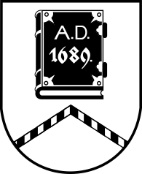 ALŪKSNES NOVADA PAŠVALDĪBAĪPAŠUMU ATSAVINĀŠANAS KOMISIJASĒDE Nr.1302.05.2023., plkst. 14:00Dārza ielā 11, Alūksnē, Alūksnes novadā, zālē, 1.stāvāDarba kārtībā:Par nosacītās cenas apstiprināšanu kustamai mantai – cirsmai īpašumā “Valsts mežs 36560090095”, Jaunalūksnes pagastā, Alūksnes novadā (meža 1. kvartāla 19. un 20. nogabals).Par izsoles noteikumu apstiprināšanu kustamai mantai – cirsmai īpašumā “Valsts mežs 36560090095”, Jaunalūksnes pagastā, Alūksnes novadā (meža 1. kvartāla 19. un 20. nogabals).Par nosacītās cenas apstiprināšanu kustamai mantai – cirsmai īpašumā “Valsts mežs 36560090095”, Jaunalūksnes pagastā, Alūksnes novadā (meža 1. kvartāla 25. nogabals).Par izsoles noteikumu apstiprināšanu kustamai mantai – cirsmai īpašumā “Valsts mežs 36560090095”, Jaunalūksnes pagastā, Alūksnes novadā (meža 1. kvartāla 25. nogabals).Par nomas tiesību izsoles noteikumu apstiprināšanu nekustamā īpašuma Pils ielā 74, Alūksnē, Alūksnes novadā, daļai.